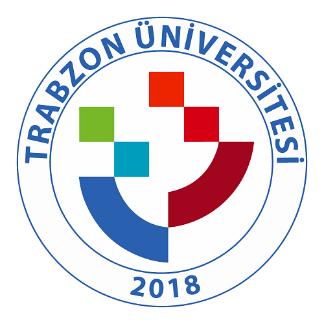 TRABZON ÜNİVERSİTESİ C.2.4.1.TRÜ Doktora Programları ( http://lisansustu.trabzon.edu.tr/tr/page/anabilim-dallari-ve-programlar/6357 )Anabilim Dalları ve ProgramlarANABİLİM DALIPROGRAM ADIBeden Eğitimi ve Spor    
bedenegitimivesporabd@trabzon.edu.trBeden Eğitimi ve Spor Tezli Yüksek Lisans Programı      Beden Eğitimi ve Spor    
bedenegitimivesporabd@trabzon.edu.trBeden Eğitimi ve Spor Doktora Programı      Beden Eğitimi ve Spor
Öğretmenliği
bedenegitimisporograbd@trabzon.edu.trBeden Eğitimi ve Spor Öğretmenliği Tezli Yüksek Lisans ProgramıBilgisayar ve Öğretim
Teknolojileri Eğitimi
boteabd@trabzon.edu.trBilgisayar ve Öğretim Teknolojileri Eğitimi Tezsiz Yüksek Lisans Uzaktan Eğitim ProgramıBilgisayar ve Öğretim
Teknolojileri Eğitimi
boteabd@trabzon.edu.trBilgisayar ve Öğretim Teknolojileri Eğitimi Tezli Yüksek Lisans ProgramıBilgisayar ve Öğretim
Teknolojileri Eğitimi
boteabd@trabzon.edu.trBilgisayar ve Öğretim Teknolojileri Eğitimi Doktora Programı      Eğitim Bilimleri
egitimbilimleriabd@trabzon.edu.trEğitim Yönetimi Tezsiz Yüksek Lisans Uzaktan Eğitim ProgramıEğitim Bilimleri
egitimbilimleriabd@trabzon.edu.trEğitim Yönetimi Tezli Yüksek Lisans Programı      Eğitim Bilimleri
egitimbilimleriabd@trabzon.edu.trRehberlik ve Psikolojik Danışmanlık Tezli Yüksek Lisans Programı      Eğitim Bilimleri
egitimbilimleriabd@trabzon.edu.trRehberlik ve Psikolojik Danışmanlık Doktora Programı      Felsefe ve Din Bilimleri
felsefevedinbilimlerabd@trabzon.edu.trFelsefe ve Din Bilimleri Tezli Yüksek Lisans Programı Felsefe ve Din Bilimleri
felsefevedinbilimlerabd@trabzon.edu.trFelsefe ve Din Bilimleri Tezli Yüksek Lisans Programı (RTEÜ ile Ortak)*Felsefe ve Din Bilimleri
felsefevedinbilimlerabd@trabzon.edu.trDin Kültürü ve Ahlak Bilgisi Eğitimi Uzaktan Eğitim Tezsiz Yüksek Lisans ProgramıGazetecilik
gazetecilikabd@trabzon.edu.trGazetecilik Tezli Yüksek Lisans Programı         Güzel Sanatlar Eğitimi
guzelsanatlaregitimiabd@trabzon.edu.trMüzik Eğitimi Doktora Programı    
 Güzel Sanatlar Eğitimi
guzelsanatlaregitimiabd@trabzon.edu.trMüzik Eğitimi Tezli Yüksek Lisans Programı   
 Güzel Sanatlar Eğitimi
guzelsanatlaregitimiabd@trabzon.edu.trResim - İş Eğitimi Tezli Yüksek Lisans Programı          Halkla İlişkiler ve Reklamcılık  
halklailiskilerabd@trabzon.edu.tr    Halkla İlişkiler ve Reklamcılık Tezsiz Yüksek Lisans Uzaktan Eğitim ProgramıHalkla İlişkiler ve Reklamcılık  
halklailiskilerabd@trabzon.edu.tr    Halkla İlişkiler ve Reklamcılık Tezli Yüksek Lisans Programı      Kamu Hukuku  
kamuhukukuabd@trabzon.edu.trKamu Hukuku Tezsiz Yüksek Lisans İkinci Öğretim Programı   Kamu Hukuku  
kamuhukukuabd@trabzon.edu.trKamu Hukuku Tezli Yüksek Lisans Programı Kamu Hukuku  
kamuhukukuabd@trabzon.edu.trKamu Hukuku Doktora Programı (OMÜ ile Ortak)*Matematik ve Fen Bilimleri Eğitimi
matematikfenegitimiabd@trabzon.edu.trBiyoloji Eğitimi Tezli Yüksek Lisans Programı      Matematik ve Fen Bilimleri Eğitimi
matematikfenegitimiabd@trabzon.edu.trBiyoloji Eğitimi Doktora Programı*  Matematik ve Fen Bilimleri Eğitimi
matematikfenegitimiabd@trabzon.edu.trFen Bilgisi Eğitimi Tezli Yüksek Lisans ProgramıMatematik ve Fen Bilimleri Eğitimi
matematikfenegitimiabd@trabzon.edu.trFen Bilgisi Eğitimi Doktora ProgramıMatematik ve Fen Bilimleri Eğitimi
matematikfenegitimiabd@trabzon.edu.trFizik Eğitimi Tezli Yüksek Lisans Programı      Matematik ve Fen Bilimleri Eğitimi
matematikfenegitimiabd@trabzon.edu.trFizik Eğitimi Doktora Programı*Matematik ve Fen Bilimleri Eğitimi
matematikfenegitimiabd@trabzon.edu.trKimya Eğitimi Tezli Yüksek Lisans Programı      Matematik ve Fen Bilimleri Eğitimi
matematikfenegitimiabd@trabzon.edu.trKimya Eğitimi Doktora Programı*Matematik ve Fen Bilimleri Eğitimi
matematikfenegitimiabd@trabzon.edu.trMatematik Eğitimi Tezli Yüksek Lisans Programı      Matematik ve Fen Bilimleri Eğitimi
matematikfenegitimiabd@trabzon.edu.trMatematik Eğitimi Doktora ProgramıMatematik ve Fen Bilimleri Eğitimi
matematikfenegitimiabd@trabzon.edu.trMatematik Eğitimi Uzaktan Eğitim Tezsiz Yüksek Lisans ProgramıMüzikoloji 
muzikolojiabd@trabzon.edu.trMüzikoloji Tezli Yüksek Lisans Programı      Özel Eğitim
ozelegitimabd@trabzon.edu.trÖzel Eğitim Tezli Yüksek Lisans Programı      Resim*
resimabd@trabzon.edu.trResim Tezli Yüksek Lisans Programı*Temel Eğitim
temelegitimabd@trabzon.edu.trSınıf Öğretmenliği Eğitimi Tezsiz Yüksek Lisans Uzaktan Eğitim ProgramıTemel Eğitim
temelegitimabd@trabzon.edu.trSınıf Öğretmenliği Eğitimi Tezli Yüksek Lisans ProgramıTemel Eğitim
temelegitimabd@trabzon.edu.trSınıf Öğretmenliği Eğitimi Doktora ProgramıTemel İslam Bilimleri
temelislamabd@trabzon.edu.trTemel İslam Bilimleri Tezli Yüksek Lisans Programı      Temel İslam Bilimleri
temelislamabd@trabzon.edu.trTemel İslam Bilimleri Tezli Yüksek Lisans Programı (RTEÜ ile Ortak)*  Türkçe ve Sosyal Bilimler Eğitimi
turkcevesosyalabd@trabzon.edu.trCoğrafya Eğitimi Tezli Yüksek Lisans Programı*   Türkçe ve Sosyal Bilimler Eğitimi
turkcevesosyalabd@trabzon.edu.trSosyal Bilgiler Eğitimi Tezli Yüksek Lisans ProgramıTürkçe ve Sosyal Bilimler Eğitimi
turkcevesosyalabd@trabzon.edu.trSosyal Bilgiler Eğitimi Doktora ProgramıTürkçe ve Sosyal Bilimler Eğitimi
turkcevesosyalabd@trabzon.edu.trTarih Eğitimi Tezli Yüksek Lisans Programı*Türkçe ve Sosyal Bilimler Eğitimi
turkcevesosyalabd@trabzon.edu.trTürk Dili ve Edebiyatı Eğitimi Tezli Yüksek Lisans Programı*      Türkçe ve Sosyal Bilimler Eğitimi
turkcevesosyalabd@trabzon.edu.trTürkçe Eğitimi Tezsiz Yüksek Lisans Uzaktan Eğitim Programı   Türkçe ve Sosyal Bilimler Eğitimi
turkcevesosyalabd@trabzon.edu.trTürkçe Eğitimi Tezli Yüksek Lisans Programı   Türkçe ve Sosyal Bilimler Eğitimi
turkcevesosyalabd@trabzon.edu.trTürkçe Eğitimi Doktora Programı